МУНИЦИПАЛЬНОЕ УЧРЕЖДЕНИЕ «СОВЕТ МЕСТНОГО САМОУПРАВЛЕНИЯ СЕЛЬСКОГО ПОСЕЛЕНИЯ ЭЛЬБРУС» ЭЛЬБРУССКОГО МУНИЦИПАЛЬНОГО РАЙОНА КАБАРДИНО-БАЛКАРСКОЙ РЕСПУБЛИКИтел./факс: (866 38) 78 542					              361603 ,  КБР , Эльбрусский р- н,								             с. Эльбрус, ул. Эльбрусская, д.23	Решение № 5	66-ой сессии Совета местного самоуправлениясельского поселения Эльбрус«22» июня 2021 г.  							                              с. ЭльбрусОб утверждении Порядка выдвижения, внесения, обсуждения, рассмотрения инициативных проектов, а также проведения их конкурсного отбора в сельском поселении Эльбрус

         В соответствии с частью 9 статьи 26.1 Федерального закона от 06.10.2003 № 131-ФЗ                        «Об общих принципах организации местного самоуправления в Российской Федерации» и  на основании Устава сельского поселения Эльбрус,           Совет местного самоуправления сельского поселения Эльбрус решил:  1. Утвердить прилагаемый Порядок выдвижения, внесения, обсуждения, рассмотрения инициативных проектов, а также проведения их конкурсного отбора в сельском поселении Эльбрус.2. Настоящее решение подлежит официальному опубликованию (обнародованию) и размещению на официальном сайте сельского поселения Эльбрус в информационно-телекоммуникационной сети «Интернет», направлению в прокуратуру Эльбрусского района,  в Администрацию Главы Кабардино-Балкарской Республики для включения в регистр муниципальных нормативных правовых актов Кабардино-Балкарской Республики.3. Настоящее решение вступает в силу на следующий день после дня его официального опубликования (обнародования).Глава сельского поселения                                                   М.З. Согаев                                                                                                   Приложение к Решению 66-ой сессии Совета местного самоуправлениясельского поселения Эльбрус от 22.06.2021г. № 5Порядок выдвижения, внесения, обсуждения, рассмотрения инициативных проектов, а также проведения их конкурсного отбора в сельском поселении ЭльбрусI. Общие положения1. Настоящий Порядок выдвижения, внесения, обсуждения, рассмотрения инициативных проектов, а также проведения их конкурсного отбора в сельском поселении Эльбрус  (далее - Порядок) устанавливает общие положения, правила осуществления процедур по выдвижению, внесению, обсуждению, рассмотрению инициативных проектов, а также проведению их конкурсного отбора в сельском поселении Эльбрус (далее - ОМС), порядок расчета и возврата сумм инициативных платежей.2. Основные понятия, используемые для целей Порядка:1) инициативные проекты - проекты, разработанные и выдвинутые в соответствии с Порядком инициаторами проектов в целях реализации на территории ОМС или его части мероприятий, имеющих приоритетное значение для жителей ОМС или его части, по решению вопросов местного значения или иных вопросов, право решения которых предоставлено органам местного самоуправления;2) конкурсная комиссия - постоянно действующая комиссия, созданная в целях проведения конкурсного отбора инициативных проектов;3) уполномоченный орган - администрация ОМС, ответственная за рассмотрение инициативных проектов, а также за организацию проведения конкурсного отбора инициативных проектов в ОМС.3. Порядок определения части территории ОМС, на которой могут реализовываться инициативные проекты, устанавливается нормативным правовым актом представительного органа ОМС.4. Порядок формирования и деятельности конкурсной комиссии устанавливается нормативным правовым актом представительного органа ОМС.5. Источником финансового обеспечения реализации инициативных проектов являются предусмотренные решением о бюджете ОМС бюджетные ассигнования на реализацию инициативных проектов, формируемые, в том числе с учетом объемов инициативных платежей, уплачиваемые на добровольной основе и зачисляемые в соответствии с Бюджетным кодексом Российской Федерации в бюджет ОМС в целях реализации конкретных инициативных проектов и (или) межбюджетных трансфертов из республиканского бюджета, предоставленных в целях финансового обеспечения соответствующих расходных обязательств ОМС.6. Общий объем бюджетных ассигнований на реализацию инициативных проектов на соответствующий финансовый год определяется решением о бюджете ОМС.   II. Порядок выдвижения инициативных проектов1. Выдвижение инициативных проектов осуществляется инициаторами проектов путем их внесения в уполномоченный орган.2. С инициативой о внесении инициативных проектов могут выступать следующие инициаторы проекта:1) инициативные группы численностью не менее десяти граждан, достигших шестнадцатилетнего возраста и проживающих на территории ОМС;
2) органы территориального общественного самоуправления, осуществляющие свою деятельность на территории ОМС (далее - органы ТОС);3) старосты сельских населенных пунктов, входящих в состав ОМС. 3. Инициативные проекты, выдвигаемые инициаторами проектов, составляются по форме согласно приложению № 1 к Порядку и подписываются всеми членами инициативной группы или органом ТОС, (руководителем органа ТОС и (или представителем ТОС).4. Инициативные проекты, предлагаемые (планируемые) к реализации в очередном финансовом году, выдвигаются инициаторами проектов в текущем финансовом году.
III. Порядок обсуждения инициативных проектов1. Инициативный проект до его внесения в уполномоченный орган подлежит рассмотрению на собрании, конференции граждан, в том числе на собрании, конференции граждан по вопросам осуществления территориального общественного самоуправления, путем опроса граждан, или сбора их подписей, в целях обсуждения инициативного проекта, определения его соответствия интересам жителей ОМС или его части, целесообразности реализации инициативного проекта, а также принятия на собрании, конференции граждан, путем опроса граждан или сбора их подписей решения о поддержке инициативных проектов.2. Возможно рассмотрение нескольких инициативных проектов на одном собрании, на одной конференции граждан или при проведении одного опроса граждан, одного сбора подписей.3. Проведение собрания, конференции и опроса граждан, сбора их подписей осуществляется в соответствии с законодательством Российской Федерации, Уставом ОМС, а также нормативными правовыми актами представительного органа ОМС.4. Подписи граждан, собираемые в целях обсуждения инициативного проекта, определения его соответствия интересам жителей ОМС или его части, целесообразности реализации инициативного проекта, вносятся в подписные листы, которые изготавливаются по форме согласно приложению № 2 к Порядку.5. Сбор подписей граждан осуществляется в течение 60 календарных дней со дня, следующего за днем получения инициатором проекта решения об определении части территории ОМС, на которой могут реализовываться инициативные проекты.6. Право сбора подписей граждан принадлежит:1) членам инициативной группы граждан;2) физическим лицам, уполномоченным на представление интересов ТОС, в установленном порядке (далее - уполномоченное лицо ТОС) (в случае, если инициатором проекта выступает орган ТОС);3) старостам сельских населенных пунктов, входящих в состав ОМС (в случае, если инициатором проекта выступает староста населенного пункта) (далее – староста). 7. Подписи граждан собираются на территории ОМС или его части, на которой могут реализовываться инициативные проекты.8. В подписном листе ставится подпись гражданина и дата ее внесения, а также указываются его фамилия, имя и отчество (последнее - при наличии), дата рождения, адрес места жительства, серия и номер паспорта или документа, заменяющего паспорт гражданина. Указанные сведения вносятся только рукописным способом, при этом использование карандашей не допускается.9. В случае если инициатором проекта выступает инициативная группа граждан, каждый подписной лист заверяется одним из членов инициативной группы. В случае, если инициатором проекта выступает орган ТОС каждый подписной лист заверяется уполномоченным лицом ТОС. В случае, если инициатором проекта выступает староста каждый подписной лист заверяется старостой. 10. Условием принятия решения о поддержке инициативного проекта путем сбора подписей граждан является сбор подписей граждан в поддержку данного инициативного проекта в количестве не менее 10% граждан, проживающих на территории ОМС или его части, на которой будет реализовываться инициативный проект.11. В течение 10 рабочих дней со дня окончания сбора подписей граждан инициатором проекта подсчитывается количество подписей граждан и составляется протокол об итогах сбора подписей граждан в поддержку инициативного проекта по форме согласно приложению № 3 к Порядку (далее - протокол). Протокол подписывается инициатором проекта. В случае, если инициатором проекта является инициативная группа граждан, протокол подписывается всеми членами инициативной группы граждан. В случае, если инициатором проекта является орган ТОС, протокол подписывается уполномоченным лицом ТОС. В случае, если инициатором проекта является, протокол подписывается старостой. IV. Порядок внесения инициативных проектов1.Внесение инициативного проекта осуществляется инициатором проекта путем направления в уполномоченный орган инициативного проекта с приложением следующих документов:
1) протокол собрания или конференции граждан, результаты опроса граждан, протокол об итогах сбора подписи граждан и подписные листы, подтверждающие поддержку инициативного проекта жителями ОМС или его части (в зависимости от способа обсуждения инициативного проекта); 2) копия устава ТОС (в случае, если инициатором проекта выступает орган ТОС);
3) документы, подтверждающие полномочия органа ТОС, (руководителя органа ТОС и (или) представителя ТОС) (в случае, если инициатором проекта выступает орган ТОС);4) расчет и обоснование предполагаемой стоимости инициативного проекта (в свободной форме);
5) проектно-сметная (сметная) документация (при наличии);6) гарантийное письмо, подписанное инициатором проекта, содержащее обязательства по обеспечению реализации инициативного проекта в форме инициативных платежей и (или) в форме добровольного имущественного участия и (или) трудового участия заинтересованных лиц (в случае, если реализация инициативного проекта предполагается в форме инициативных платежей и (или) в форме добровольного имущественного участия и (или) трудового участия заинтересованных лиц);7) презентационные материалы к инициативному проекту (при наличии);8) согласие на обработку персональных данных для каждого члена инициативной группы граждан в соответствии с формой уставленной приложением № 4 к Порядку (в случае, если инициатором проекта выступает инициативная группа граждан);9) копию решения об определении части территории ОМС, на котором могут, реализовывается инициативные проекты (в случае, если инициативный проект будет реализовываться на части территории ОМС). В случае, если решение об определении части территории, на которой могут реализовываться инициативные проекты инициатором проекта не представлено, уполномоченный орган запрашивает и получает его самостоятельно в порядке межведомственного информационного взаимодействия, в течение 3 рабочих дней со дня внесения инициативного проекта в уполномоченный орган.2. Информация о внесении инициативного проекта в уполномоченный орган подлежит опубликованию (обнародованию) и размещению на официальном сайте ОМС в информационно-телекоммуникационной сети «Интернет» (далее - официальный сайт), в течение 3 рабочих дней со дня внесения инициативного проекта в уполномоченный орган и должна содержать сведения, указанные в инициативном проекте, а также сведения об инициаторах проекта.3. Опубликованию (обнародованию) и размещению на официальном сайте одновременно с информацией, указанной в пункте 2 настоящего раздела, подлежит также информация о возможности представления гражданами в уполномоченный орган нарочно или почтовым отправлением своих замечаний и предложений по инициативному проекту с указанием срока их представления, который составляет 5 рабочих дней. Свои замечания и предложения вправе направлять жители ОМС, достигшие шестнадцатилетнего возраста.V. Порядок рассмотрения инициативных проектов1. Инициативный проект и приложенные к нему документы, внесенные в уполномоченный орган, подлежат обязательному рассмотрению в течение 30 календарных дней со дня их внесения в уполномоченный орган, на соответствие требованиям, установленным              разделами II, III Порядка, в пункте 1 раздела IV Порядка.2. Регистрация инициативных проектов и приложенных к нему документов в уполномоченном органе, осуществляется путем присвоения номера и даты входящего документа в день подачи документов от инициативной группы.3. В случае, если в уполномоченный орган внесено несколько инициативных проектов, в том числе с описанием аналогичных по содержанию приоритетных проблем, уполномоченный орган организует проведение конкурсного отбора и информирует об этом инициаторов проектов, путем направления по почте уведомления в адрес инициатора проекта о проведении конкурсного отбора, в срок не более пяти рабочих дней, со дня внесения инициативного проекта, после внесения которого в соответствии с Порядком уполномоченный орган обязан организовать проведения конкурсного отбора.
В таком случае инициативные проекты и приложенные к ним документы направляются в конкурсную комиссию, в срок, установленный в абзаце первом настоящего пункта.4. Уполномоченный орган по результатам рассмотрения инициативного проекта принимает одно из следующих решений:1) поддержать инициативный проект и продолжить работу над ним в пределах бюджетных ассигнований, предусмотренных решением о бюджете ОМС на очередной год и плановый период, на соответствующие цели и (или) в соответствии с порядком составления и рассмотрения проекта местного бюджета (внесения изменений в решение о местном бюджете) (далее - о поддержке инициативного проекта и продолжении работы над ним);
2) отказать в поддержке инициативного проекта и вернуть его инициаторам проекта с указанием причин отказа в поддержке инициативного проекта.Решения, указанные в настоящем пункте, принимаются в форме постановления администрации ОМС. Срок подготовки, оформления согласования и подписания решений не должен превышать 30 календарных дней со дня внесения инициативного проекта в уполномоченный орган.5. Уполномоченный орган принимает решение об отказе в поддержке инициативного проекта в одном из следующих случаев:1) несоблюдение установленного порядка внесения инициативного проекта и его рассмотрения;
2) несоответствие инициативного проекта требованиям федеральных законов и иных нормативных правовых актов Российской Федерации, законов и иных нормативных правовых актов Кабардино-Балкарской Республики, муниципальным правовым актам ОМС;3) невозможность реализации инициативного проекта ввиду отсутствия у ОМС необходимых полномочий и прав;4) отсутствие средств в бюджете ОМС в объеме средств, необходимом для реализации инициативного проекта, источником формирования которых не являются инициативные платежи;
5) наличие возможности решения описанной в инициативном проекте проблемы более эффективным способом;6) признание инициативного проекта не прошедшим конкурсный отбор.6. В случае отсутствия оснований для отказа в поддержке инициативного проекта, указанных в пункте 5 настоящего раздела, уполномоченный орган принимает решение о поддержке инициативного проекта и продолжении работы над ним.7. В случае наличия оснований для отказа в поддержке инициативного проекта, указанных в пункте 5 настоящего раздела, уполномоченный орган принимает решение об отказе в поддержке инициативного проекта и возврате его инициаторам проекта, в котором указываются причины отказа в поддержке инициативного проекта Уполномоченный орган в течение 10 календарных дней со дня принятия решения, указанного в пункте 4 настоящего раздела, предоставляет инициатору проекта надлежащим образом заверенную копию указанного решения нарочно либо почтовым отправлением по адресу, указанному в инициативном проекте. Копия решения, направленная почтовым отправлением считается полученной по истечении 7 календарных дней со дня ее направления.8. Уполномоченный орган вправе, а в случае, предусмотренном подпунктом 5 пункта 5 настоящего раздела, обязан предложить инициаторам проекта совместно доработать инициативный проект, а также рекомендовать представить его на рассмотрение органа местного самоуправления иного муниципального образования или государственного органа в соответствии с их компетенцией.9. Информация о рассмотрении инициативного проекта уполномоченного органа, о ходе реализации инициативного проекта, в том числе об использовании денежных средств, об имущественном и (или) трудовом участии заинтересованных в его реализации лиц, подлежит опубликованию (обнародованию) и размещению на официальном сайте. Отчет уполномоченного органа об итогах реализации инициативного проекта подлежит опубликованию (обнародованию) и размещению на официальном сайте в течение 30 календарных дней со дня завершения реализации инициативного проекта.VI. Порядок проведения конкурсного отбора инициативных проектов1. В случае, установленном в пункте 3 раздела 5 Порядка, инициативные проекты подлежат конкурсному отбору, проводимому конкурсной комиссией.2. Состав конкурсной комиссии утверждается уполномоченным органом.3. Целью проведения конкурсного отбора является оценка инициативных проектов, которая осуществляется в соответствии с методикой и критериями оценки инициативных проектов, определенными Порядком.4. Конкурсная комиссия по результатам конкурсного отбора инициативных проектов принимает одно из следующих решений:1) признать инициативный проект прошедшим конкурсный отбор;2) признать инициативный проект не прошедшим конкурсный отбор.VII. Методика и критерии оценки инициативных проектов1. Методика оценки инициативных проектов определяет алгоритм расчета итоговой оценки инициативного проекта по установленным критериям оценки.2. Перечень критериев оценки инициативных проектов и их балльное значение устанавливается приложением № 5 к Порядку.3. Оценка инициативного проекта осуществляется отдельно по каждому инициативному проекту.4. Оценка инициативного проекта по каждому критерию определяется в баллах.5. Максимальная итоговая оценка инициативного проекта составляет 100 баллов, минимальная 0.6. Прошедшими конкурсный отбор считаются инициативные проекты, которые по результатам итоговой оценки набрали 50 и более баллов.При недостаточности бюджетных ассигнований, предусмотренных в бюджете ОМС на реализацию инициативных проектов, представленных в конкурсную комиссию для проведения конкурсного отбора, прошедшими конкурсный отбор считаются инициативные проекты, набравшие наибольшее количество баллов и реализация которых за счет средств бюджета ОМС возможна в пределах объемов бюджетных ассигнований, предусмотренных в бюджете ОМС на соответствующие цели.7. Итоговая оценка инициативного проекта рассчитывается по следующей формуле:
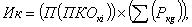 
где:
Ик - итоговая оценка инициативного проекта, рассчитанная с учётом выполнения критериев, указанных в приложении № 5 к Порядку;ki - множество критериев, входящих группу «Критерии прохождения конкурсного отбора», указанные в приложении № 5 к Порядку.Каждый из критериев ki может принимать значение 0 или 1;
П (ПКОкi) - произведение баллов, присвоенных проекту по каждому из критериев, входящих в группу «Критерии прохождения конкурсного отбора»;кg - множество критериев, входящих группу «Рейтинговые критерии», указанные в приложении № 5 к Порядку; - сумма баллов, присвоенных инициативному проекту по каждому из критериев, входящих в группу «Рейтинговые критерии».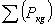 Каждый из критериев kg может принимать значение, соответствующее уровню выполнения критерия в пределах значений, указанных в приложении № 5 к Порядку.VIII. Порядок расчета и возврата сумм инициативных платежей1. В случае, если инициативный проект не был реализован, инициативные платежи подлежат возврату лицам (в том числе организациям), осуществившим их перечисление в бюджет ОМС, в полном объеме, в сумме, которая была перечислена указанными лицами в бюджет ОМС.2. В случае образования по итогам реализации инициативного проекта остатка инициативных платежей, не использованных в целях реализации инициативного проекта, указанные платежи подлежат возврату лицам (в том числе организациям), осуществившим их перечисление в бюджет ОМС. 
В таком случае, сумма инициативного платежа, подлежащего возврату лицам (в том числе организациям), осуществившим их перечисление в местный бюджет, рассчитывается по следующей формуле:С = () x (B-F),
где:
С - сумма инициативного платежа подлежащего возврату лицу (в том числе организации), осуществившему его перечисление в бюджет ОМС.А - сумма инициативного платежа, внесенного лицом (в том числе организацией), осуществившим его перечисление в бюджет ОМС.В - общая сумма средств в целях реализации конкретного инициативного проекта.
F - общая сумма средств фактически потраченных в целях реализации конкретного инициативного проекта.1. В случаях, указанных в пунктах 1 и 2 настоящего раздела, лица, осуществившие перечисление инициативных платежей в бюджет ОМС, предоставляют заявление в уполномоченный орган с указанием: 1) фамилии, имени, отчества (последнее при наличии) - для физических лиц и индивидуальных предпринимателей,2) наименование организации - для юридических лиц;3) ИНН;4) почтового адреса;5) телефона для связи;6) банковских реквизитов в целях возврата инициативных платежей4. Уполномоченный орган, в течение 5 рабочих дней со дня поступления заявления на возврат сумм инициативных платежей осуществляет их возврат.5. К заявлению лицо, осуществившие перечисление инициативного платежа в бюджет ОМС, вправе приложить копию платежного документа, подтверждающего перечисление инициативного платежа в бюджет ОМС.
Приложение № 1
к Порядку
Приложение № 2
к Порядку


Приложение № 3
к Порядку


Приложение № 4
к Порядку



Приложение № 5
к Порядку
Критерии оценки инициативного проектаПОЯСНИТЕЛЬНАЯ ЗАПИСКАк проекту решения «Об утверждении Порядка выдвижения, внесения, обсуждения, рассмотрения инициативных проектов, а также проведения их конкурсного отбора в сельском поселении ЭльбрусВ связи со вступлением в силу с 01.01.2021 Федерального закона от 20.07.2020 № 236-ФЗ «О внесении изменений в Федеральный закон «Об общих принципах организации местного самоуправления в Российской Федерации» (далее – Федеральный закон № 236-ФЗ) возникли основания для утверждения порядка выдвижения, внесения, обсуждения, рассмотрения инициативных проектов, а также проведения их конкурсного отбора в сельском поселении Эльбрус.Так, частью 9 статьи 26.1 Федерального закона от 06.10.2003 № 131-ФЗ «Об общих принципах организации местного самоуправления в Российской Федерации» (в редакции Федерального закона № 236-ФЗ) предусмотрено, что порядок выдвижения, внесения, обсуждения, рассмотрения инициативных проектов, а также проведения их конкурсного отбора устанавливается представительным органом (сходом граждан, осуществляющим полномочия представительного органа) муниципального образования.Таким образом, в целях реализации требований части 9 статьи 26.1 Федерального закона                    от 06.10.2003 № 131-ФЗ «Об общих принципах организации местного самоуправления в Российской Федерации» (в редакции Федерального закона № 236-ФЗ) возникла необходимость в принятии решения, устанавливающего порядок выдвижения, внесения, обсуждения, рассмотрения инициативных проектов, а также проведения их конкурсного отбора в сельском поселении Эльбрус.ФИНАНСОВО-ЭКОНОМИЧЕСКОЕ ОБОСНОВАНИЕк проекту решения «Об утверждении Порядка выдвижения, внесения, обсуждения, рассмотрения инициативных проектов, а также проведения их конкурсного отбора в сельском поселении ЭльбрусПринятие проекта не потребует дополнительных денежных расходов, осуществляемых за счет средств местного бюджета.ПЕРЕЧЕНЬ НОРМАТИВНЫХ ПРАВОВЫХ АКТОВ, ПОДЛЕЖАЩИХ ИЗДАНИЮ (КОРРЕКТИРОВКЕ)Принятие решения «Об утверждении Порядка выдвижения, внесения, обсуждения, рассмотрения инициативных проектов, а также проведения их конкурсного отбора в сельском поселении Эльбрус не потребует принятия, отмены или изменения других муниципальных нормативных правовых актов КЪБЭРДЕЙ-БАЛЪКЪАРРЕСПУБЛИКЭМ ХЫХЬЭ ЭЛЬБРУС МУНИЦИПАЛЬНЭ РАЙОНЫМ ЩЫЩЭЛЬБРУС КЪУАЖЭ И СОВЕТ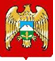 КЪАБАРТЫ-МАЛКЪАР                                                                                                                       РЕСПУБЛИКАНЫ ЭЛЬБРУС МУНИЦИПАЛЬНЫЙ РАЙОНУНУ ЭЛЬБРУС                                                                                                                        ЭЛИНИ ПОСЕЛЕНИЯСЫНЫ СОВЕТИИнициативный проектИнициативный проектИнициативный проектИнициативный проектИнициативный проектИнициативный проектИнициативный проектИнициативный проектИнициативный проектИнициативный проектИнициативный проектИнициативный проект«»»20г.N п/пN п/пN п/пОбщая характеристика инициативного проектаОбщая характеристика инициативного проектаОбщая характеристика инициативного проектаОбщая характеристика инициативного проектаОбщая характеристика инициативного проектаОбщая характеристика инициативного проектаОбщая характеристика инициативного проектаОбщая характеристика инициативного проектаСведения1.1.1.Сведения об инициаторе проекта (Ф.И.О. (последнее - при наличии) каждого члена инициативной группы граждан каждого члена инициативной группы граждан, или наименование органа ТОС (Ф.И.О. (последнее - при наличии) руководителя органа ТОС))Сведения об инициаторе проекта (Ф.И.О. (последнее - при наличии) каждого члена инициативной группы граждан каждого члена инициативной группы граждан, или наименование органа ТОС (Ф.И.О. (последнее - при наличии) руководителя органа ТОС))Сведения об инициаторе проекта (Ф.И.О. (последнее - при наличии) каждого члена инициативной группы граждан каждого члена инициативной группы граждан, или наименование органа ТОС (Ф.И.О. (последнее - при наличии) руководителя органа ТОС))Сведения об инициаторе проекта (Ф.И.О. (последнее - при наличии) каждого члена инициативной группы граждан каждого члена инициативной группы граждан, или наименование органа ТОС (Ф.И.О. (последнее - при наличии) руководителя органа ТОС))Сведения об инициаторе проекта (Ф.И.О. (последнее - при наличии) каждого члена инициативной группы граждан каждого члена инициативной группы граждан, или наименование органа ТОС (Ф.И.О. (последнее - при наличии) руководителя органа ТОС))Сведения об инициаторе проекта (Ф.И.О. (последнее - при наличии) каждого члена инициативной группы граждан каждого члена инициативной группы граждан, или наименование органа ТОС (Ф.И.О. (последнее - при наличии) руководителя органа ТОС))Сведения об инициаторе проекта (Ф.И.О. (последнее - при наличии) каждого члена инициативной группы граждан каждого члена инициативной группы граждан, или наименование органа ТОС (Ф.И.О. (последнее - при наличии) руководителя органа ТОС))Сведения об инициаторе проекта (Ф.И.О. (последнее - при наличии) каждого члена инициативной группы граждан каждого члена инициативной группы граждан, или наименование органа ТОС (Ф.И.О. (последнее - при наличии) руководителя органа ТОС))2.2.2.Почтовый адрес инициатора проектаПочтовый адрес инициатора проектаПочтовый адрес инициатора проектаПочтовый адрес инициатора проектаПочтовый адрес инициатора проектаПочтовый адрес инициатора проектаПочтовый адрес инициатора проектаПочтовый адрес инициатора проекта3.3.3.Контактный телефон инициатора проекта (при наличии)Контактный телефон инициатора проекта (при наличии)Контактный телефон инициатора проекта (при наличии)Контактный телефон инициатора проекта (при наличии)Контактный телефон инициатора проекта (при наличии)Контактный телефон инициатора проекта (при наличии)Контактный телефон инициатора проекта (при наличии)Контактный телефон инициатора проекта (при наличии)4.4.4.Наименование инициативного проектаНаименование инициативного проектаНаименование инициативного проектаНаименование инициативного проектаНаименование инициативного проектаНаименование инициативного проектаНаименование инициативного проектаНаименование инициативного проекта5.5.5.Вопросы местного значения или иные вопросы, право решения, которых предоставлено органам местного самоуправления Федеральным законом от 06.10. 2003 N 131-ФЗ «Об общих принципах организации местного самоуправления в Российской Федерации», на исполнение которых направлен инициативный проектВопросы местного значения или иные вопросы, право решения, которых предоставлено органам местного самоуправления Федеральным законом от 06.10. 2003 N 131-ФЗ «Об общих принципах организации местного самоуправления в Российской Федерации», на исполнение которых направлен инициативный проектВопросы местного значения или иные вопросы, право решения, которых предоставлено органам местного самоуправления Федеральным законом от 06.10. 2003 N 131-ФЗ «Об общих принципах организации местного самоуправления в Российской Федерации», на исполнение которых направлен инициативный проектВопросы местного значения или иные вопросы, право решения, которых предоставлено органам местного самоуправления Федеральным законом от 06.10. 2003 N 131-ФЗ «Об общих принципах организации местного самоуправления в Российской Федерации», на исполнение которых направлен инициативный проектВопросы местного значения или иные вопросы, право решения, которых предоставлено органам местного самоуправления Федеральным законом от 06.10. 2003 N 131-ФЗ «Об общих принципах организации местного самоуправления в Российской Федерации», на исполнение которых направлен инициативный проектВопросы местного значения или иные вопросы, право решения, которых предоставлено органам местного самоуправления Федеральным законом от 06.10. 2003 N 131-ФЗ «Об общих принципах организации местного самоуправления в Российской Федерации», на исполнение которых направлен инициативный проектВопросы местного значения или иные вопросы, право решения, которых предоставлено органам местного самоуправления Федеральным законом от 06.10. 2003 N 131-ФЗ «Об общих принципах организации местного самоуправления в Российской Федерации», на исполнение которых направлен инициативный проектВопросы местного значения или иные вопросы, право решения, которых предоставлено органам местного самоуправления Федеральным законом от 06.10. 2003 N 131-ФЗ «Об общих принципах организации местного самоуправления в Российской Федерации», на исполнение которых направлен инициативный проект6.6.6.Территория или часть территории, в границах которой будет реализовываться инициативный проектТерритория или часть территории, в границах которой будет реализовываться инициативный проектТерритория или часть территории, в границах которой будет реализовываться инициативный проектТерритория или часть территории, в границах которой будет реализовываться инициативный проектТерритория или часть территории, в границах которой будет реализовываться инициативный проектТерритория или часть территории, в границах которой будет реализовываться инициативный проектТерритория или часть территории, в границах которой будет реализовываться инициативный проектТерритория или часть территории, в границах которой будет реализовываться инициативный проект7.7.7.Цель и задачи инициативного проектаЦель и задачи инициативного проектаЦель и задачи инициативного проектаЦель и задачи инициативного проектаЦель и задачи инициативного проектаЦель и задачи инициативного проектаЦель и задачи инициативного проектаЦель и задачи инициативного проекта8.8.8.Описание инициативного проекта (описание проблемы, решение которой имеет приоритетной значение для жителей ОМС или его части и обоснование ее актуальности (остроты).Описание инициативного проекта (описание проблемы, решение которой имеет приоритетной значение для жителей ОМС или его части и обоснование ее актуальности (остроты).Описание инициативного проекта (описание проблемы, решение которой имеет приоритетной значение для жителей ОМС или его части и обоснование ее актуальности (остроты).Описание инициативного проекта (описание проблемы, решение которой имеет приоритетной значение для жителей ОМС или его части и обоснование ее актуальности (остроты).Описание инициативного проекта (описание проблемы, решение которой имеет приоритетной значение для жителей ОМС или его части и обоснование ее актуальности (остроты).Описание инициативного проекта (описание проблемы, решение которой имеет приоритетной значение для жителей ОМС или его части и обоснование ее актуальности (остроты).Описание инициативного проекта (описание проблемы, решение которой имеет приоритетной значение для жителей ОМС или его части и обоснование ее актуальности (остроты).Описание инициативного проекта (описание проблемы, решение которой имеет приоритетной значение для жителей ОМС или его части и обоснование ее актуальности (остроты).9.9.9.Обоснование предложений по решению проблемыОбоснование предложений по решению проблемыОбоснование предложений по решению проблемыОбоснование предложений по решению проблемыОбоснование предложений по решению проблемыОбоснование предложений по решению проблемыОбоснование предложений по решению проблемыОбоснование предложений по решению проблемы10.10.10.Описание ожидаемого результата (ожидаемых результатов) реализации инициативного проектаОписание ожидаемого результата (ожидаемых результатов) реализации инициативного проектаОписание ожидаемого результата (ожидаемых результатов) реализации инициативного проектаОписание ожидаемого результата (ожидаемых результатов) реализации инициативного проектаОписание ожидаемого результата (ожидаемых результатов) реализации инициативного проектаОписание ожидаемого результата (ожидаемых результатов) реализации инициативного проектаОписание ожидаемого результата (ожидаемых результатов) реализации инициативного проектаОписание ожидаемого результата (ожидаемых результатов) реализации инициативного проекта11.11.11.Описание дальнейшего развития инициативного проекта после его реализацииОписание дальнейшего развития инициативного проекта после его реализацииОписание дальнейшего развития инициативного проекта после его реализацииОписание дальнейшего развития инициативного проекта после его реализацииОписание дальнейшего развития инициативного проекта после его реализацииОписание дальнейшего развития инициативного проекта после его реализацииОписание дальнейшего развития инициативного проекта после его реализацииОписание дальнейшего развития инициативного проекта после его реализации12.12.12.Количество прямых благополучателей (человек), механизм определения количества прямых благополучателейКоличество прямых благополучателей (человек), механизм определения количества прямых благополучателейКоличество прямых благополучателей (человек), механизм определения количества прямых благополучателейКоличество прямых благополучателей (человек), механизм определения количества прямых благополучателейКоличество прямых благополучателей (человек), механизм определения количества прямых благополучателейКоличество прямых благополучателей (человек), механизм определения количества прямых благополучателейКоличество прямых благополучателей (человек), механизм определения количества прямых благополучателейКоличество прямых благополучателей (человек), механизм определения количества прямых благополучателей13.13.13.Планируемые сроки реализации инициативного проектаПланируемые сроки реализации инициативного проектаПланируемые сроки реализации инициативного проектаПланируемые сроки реализации инициативного проектаПланируемые сроки реализации инициативного проектаПланируемые сроки реализации инициативного проектаПланируемые сроки реализации инициативного проектаПланируемые сроки реализации инициативного проекта14.14.14.Предварительный расчет необходимых расходов на реализацию инициативного проектаПредварительный расчет необходимых расходов на реализацию инициативного проектаПредварительный расчет необходимых расходов на реализацию инициативного проектаПредварительный расчет необходимых расходов на реализацию инициативного проектаПредварительный расчет необходимых расходов на реализацию инициативного проектаПредварительный расчет необходимых расходов на реализацию инициативного проектаПредварительный расчет необходимых расходов на реализацию инициативного проектаПредварительный расчет необходимых расходов на реализацию инициативного проекта15.15.15.Объем средств бюджета ОМС, планируемые для реализации инициативного проекта, за исключением планируемого объема инициативных платежейОбъем средств бюджета ОМС, планируемые для реализации инициативного проекта, за исключением планируемого объема инициативных платежейОбъем средств бюджета ОМС, планируемые для реализации инициативного проекта, за исключением планируемого объема инициативных платежейОбъем средств бюджета ОМС, планируемые для реализации инициативного проекта, за исключением планируемого объема инициативных платежейОбъем средств бюджета ОМС, планируемые для реализации инициативного проекта, за исключением планируемого объема инициативных платежейОбъем средств бюджета ОМС, планируемые для реализации инициативного проекта, за исключением планируемого объема инициативных платежейОбъем средств бюджета ОМС, планируемые для реализации инициативного проекта, за исключением планируемого объема инициативных платежейОбъем средств бюджета ОМС, планируемые для реализации инициативного проекта, за исключением планируемого объема инициативных платежей16.16.16.Сведения о планируемом (возможном) финансовом, имущественном и (или) трудовом участии заинтересованных лиц в реализации инициативного проекта, в том числе:Сведения о планируемом (возможном) финансовом, имущественном и (или) трудовом участии заинтересованных лиц в реализации инициативного проекта, в том числе:Сведения о планируемом (возможном) финансовом, имущественном и (или) трудовом участии заинтересованных лиц в реализации инициативного проекта, в том числе:Сведения о планируемом (возможном) финансовом, имущественном и (или) трудовом участии заинтересованных лиц в реализации инициативного проекта, в том числе:Сведения о планируемом (возможном) финансовом, имущественном и (или) трудовом участии заинтересованных лиц в реализации инициативного проекта, в том числе:Сведения о планируемом (возможном) финансовом, имущественном и (или) трудовом участии заинтересованных лиц в реализации инициативного проекта, в том числе:Сведения о планируемом (возможном) финансовом, имущественном и (или) трудовом участии заинтересованных лиц в реализации инициативного проекта, в том числе:Сведения о планируемом (возможном) финансовом, имущественном и (или) трудовом участии заинтересованных лиц в реализации инициативного проекта, в том числе:16.1.16.1.16.1.Денежные средства гражданДенежные средства гражданДенежные средства гражданДенежные средства гражданДенежные средства гражданДенежные средства гражданДенежные средства гражданДенежные средства граждан16.2.16.2.16.2.Денежные средства юридических лиц, индивидуальных предпринимателейДенежные средства юридических лиц, индивидуальных предпринимателейДенежные средства юридических лиц, индивидуальных предпринимателейДенежные средства юридических лиц, индивидуальных предпринимателейДенежные средства юридических лиц, индивидуальных предпринимателейДенежные средства юридических лиц, индивидуальных предпринимателейДенежные средства юридических лиц, индивидуальных предпринимателейДенежные средства юридических лиц, индивидуальных предпринимателей17.17.17.Сведения о неденежном вкладе, обеспечиваемом инициатором проекта, в том числе:Сведения о неденежном вкладе, обеспечиваемом инициатором проекта, в том числе:Сведения о неденежном вкладе, обеспечиваемом инициатором проекта, в том числе:Сведения о неденежном вкладе, обеспечиваемом инициатором проекта, в том числе:Сведения о неденежном вкладе, обеспечиваемом инициатором проекта, в том числе:Сведения о неденежном вкладе, обеспечиваемом инициатором проекта, в том числе:Сведения о неденежном вкладе, обеспечиваемом инициатором проекта, в том числе:Сведения о неденежном вкладе, обеспечиваемом инициатором проекта, в том числе:17.1.17.1.17.1.Неденежный вклад граждан (добровольное имущественное участие, трудовое участие)Неденежный вклад граждан (добровольное имущественное участие, трудовое участие)Неденежный вклад граждан (добровольное имущественное участие, трудовое участие)Неденежный вклад граждан (добровольное имущественное участие, трудовое участие)Неденежный вклад граждан (добровольное имущественное участие, трудовое участие)Неденежный вклад граждан (добровольное имущественное участие, трудовое участие)Неденежный вклад граждан (добровольное имущественное участие, трудовое участие)Неденежный вклад граждан (добровольное имущественное участие, трудовое участие)17.2.17.2.17.2.Неденежный вклад юридических лиц, индивидуальных предпринимателей (добровольное имущественное участие, трудовое участие)Неденежный вклад юридических лиц, индивидуальных предпринимателей (добровольное имущественное участие, трудовое участие)Неденежный вклад юридических лиц, индивидуальных предпринимателей (добровольное имущественное участие, трудовое участие)Неденежный вклад юридических лиц, индивидуальных предпринимателей (добровольное имущественное участие, трудовое участие)Неденежный вклад юридических лиц, индивидуальных предпринимателей (добровольное имущественное участие, трудовое участие)Неденежный вклад юридических лиц, индивидуальных предпринимателей (добровольное имущественное участие, трудовое участие)Неденежный вклад юридических лиц, индивидуальных предпринимателей (добровольное имущественное участие, трудовое участие)Неденежный вклад юридических лиц, индивидуальных предпринимателей (добровольное имущественное участие, трудовое участие)Инициатор проектаИнициатор проектаИнициатор проектаИнициатор проектаИнициатор проектаФ.И.О.(последнее - при наличии)Ф.И.О.(последнее - при наличии)Ф.И.О.(последнее - при наличии)(подпись)(подпись)(подпись)(подпись)ПОДПИСНОЙ ЛИСТПОДПИСНОЙ ЛИСТПОДПИСНОЙ ЛИСТПОДПИСНОЙ ЛИСТПОДПИСНОЙ ЛИСТПОДПИСНОЙ ЛИСТПОДПИСНОЙ ЛИСТМы, нижеподписавшиеся, поддерживаем инициативный проектМы, нижеподписавшиеся, поддерживаем инициативный проектМы, нижеподписавшиеся, поддерживаем инициативный проектМы, нижеподписавшиеся, поддерживаем инициативный проектМы, нижеподписавшиеся, поддерживаем инициативный проектМы, нижеподписавшиеся, поддерживаем инициативный проектМы, нижеподписавшиеся, поддерживаем инициативный проект(наименование инициативного проекта)(наименование инициативного проекта)(наименование инициативного проекта)(наименование инициативного проекта)(наименование инициативного проекта)(наименование инициативного проекта)(наименование инициативного проекта)N
п/пФамилия, имя, отчество (последнее - при наличии)Дата рожденияАдрес места жительстваСерия, номер паспорта (иного документа, удостоверяющего личность)Дата подписиПодпись1.2....10....Подписной лист заверяюПодписной лист заверяюПодписной лист заверяюПодписной лист заверяюПодписной лист заверяюПодписной лист заверяюПодписной лист заверяю(Фамилия, имя, отчество (последнее - при наличии), дата рождения, место жительства, серия и номер паспорта или иного документа, удостоверяющего личность гражданина, собиравшего подписи)(Фамилия, имя, отчество (последнее - при наличии), дата рождения, место жительства, серия и номер паспорта или иного документа, удостоверяющего личность гражданина, собиравшего подписи)(Фамилия, имя, отчество (последнее - при наличии), дата рождения, место жительства, серия и номер паспорта или иного документа, удостоверяющего личность гражданина, собиравшего подписи)(Фамилия, имя, отчество (последнее - при наличии), дата рождения, место жительства, серия и номер паспорта или иного документа, удостоверяющего личность гражданина, собиравшего подписи)(Фамилия, имя, отчество (последнее - при наличии), дата рождения, место жительства, серия и номер паспорта или иного документа, удостоверяющего личность гражданина, собиравшего подписи)(Фамилия, имя, отчество (последнее - при наличии), дата рождения, место жительства, серия и номер паспорта или иного документа, удостоверяющего личность гражданина, собиравшего подписи)(Фамилия, имя, отчество (последнее - при наличии), дата рождения, место жительства, серия и номер паспорта или иного документа, удостоверяющего личность гражданина, собиравшего подписи)(Подпись и дата)(Подпись и дата)(Подпись и дата)(Подпись и дата)(Подпись и дата)(Подпись и дата)(Подпись и дата)Протокол об итогах сбора подписей граждан в поддержку
инициативного проектаПротокол об итогах сбора подписей граждан в поддержку
инициативного проектаПротокол об итогах сбора подписей граждан в поддержку
инициативного проектаПротокол об итогах сбора подписей граждан в поддержку
инициативного проектаПротокол об итогах сбора подписей граждан в поддержку
инициативного проектаПротокол об итогах сбора подписей граждан в поддержку
инициативного проектаПротокол об итогах сбора подписей граждан в поддержку
инициативного проектаПротокол об итогах сбора подписей граждан в поддержку
инициативного проекта(наименование инициативного проекта)(наименование инициативного проекта)(наименование инициативного проекта)(наименование инициативного проекта)(наименование инициативного проекта)(наименование инициативного проекта)(наименование инициативного проекта)(наименование инициативного проекта)Территория, на которой осуществлялся сбор подписей, на которой будет реализовываться инициативный проект -Территория, на которой осуществлялся сбор подписей, на которой будет реализовываться инициативный проект -Территория, на которой осуществлялся сбор подписей, на которой будет реализовываться инициативный проект -Территория, на которой осуществлялся сбор подписей, на которой будет реализовываться инициативный проект -Территория, на которой осуществлялся сбор подписей, на которой будет реализовываться инициативный проект -Территория, на которой осуществлялся сбор подписей, на которой будет реализовываться инициативный проект -Территория, на которой осуществлялся сбор подписей, на которой будет реализовываться инициативный проект -Территория, на которой осуществлялся сбор подписей, на которой будет реализовываться инициативный проект -Общее количество жителей, проживающих на указанной территории -Общее количество жителей, проживающих на указанной территории -Общее количество жителей, проживающих на указанной территории -Общее количество жителей, проживающих на указанной территории -Общее количество жителей, проживающих на указанной территории -Общее количество жителей, проживающих на указанной территории -Общее количество жителей, проживающих на указанной территории -Общее количество жителей, проживающих на указанной территории -Количество подписей, которое необходимо для учета мнения по вопросу поддержки инициативногоКоличество подписей, которое необходимо для учета мнения по вопросу поддержки инициативногоКоличество подписей, которое необходимо для учета мнения по вопросу поддержки инициативногоКоличество подписей, которое необходимо для учета мнения по вопросу поддержки инициативногоКоличество подписей, которое необходимо для учета мнения по вопросу поддержки инициативногоКоличество подписей, которое необходимо для учета мнения по вопросу поддержки инициативногоКоличество подписей, которое необходимо для учета мнения по вопросу поддержки инициативногоКоличество подписей, которое необходимо для учета мнения по вопросу поддержки инициативногопроекта -Количество подписных листов -Количество подписных листов -Количество подписных листов -.Количество подписей в подписных листах в поддержку инициативного проекта -Количество подписей в подписных листах в поддержку инициативного проекта -Количество подписей в подписных листах в поддержку инициативного проекта -Количество подписей в подписных листах в поддержку инициативного проекта -Количество подписей в подписных листах в поддержку инициативного проекта -Количество подписей в подписных листах в поддержку инициативного проекта -.Инициатор проектаИнициатор проекта(подпись)(подпись)(расшифровка подписи)(расшифровка подписи)(расшифровка подписи)Согласие на обработку персональных данныхСогласие на обработку персональных данныхСогласие на обработку персональных данныхСогласие на обработку персональных данныхСогласие на обработку персональных данныхСогласие на обработку персональных данныхСогласие на обработку персональных данныхСогласие на обработку персональных данныхСогласие на обработку персональных данныхСогласие на обработку персональных данныхСогласие на обработку персональных данныхСогласие на обработку персональных данныхСогласие на обработку персональных данныхСогласие на обработку персональных данныхСогласие на обработку персональных данныхСогласие на обработку персональных данныхСогласие на обработку персональных данныхСогласие на обработку персональных данныхСогласие на обработку персональных данныхСогласие на обработку персональных данных(место подачи инициативного проекта)(место подачи инициативного проекта)(место подачи инициативного проекта)(место подачи инициативного проекта)(место подачи инициативного проекта)(место подачи инициативного проекта)(место подачи инициативного проекта)(место подачи инициативного проекта)(место подачи инициативного проекта)(место подачи инициативного проекта)(место подачи инициативного проекта)(место подачи инициативного проекта)(место подачи инициативного проекта)(место подачи инициативного проекта)(место подачи инициативного проекта)(место подачи инициативного проекта)(место подачи инициативного проекта)(место подачи инициативного проекта)(место подачи инициативного проекта)(место подачи инициативного проекта)«««»20г.г.Я,,(фамилия, имя, отчество (последнее - при наличии))(фамилия, имя, отчество (последнее - при наличии))(фамилия, имя, отчество (последнее - при наличии))(фамилия, имя, отчество (последнее - при наличии))(фамилия, имя, отчество (последнее - при наличии))(фамилия, имя, отчество (последнее - при наличии))(фамилия, имя, отчество (последнее - при наличии))(фамилия, имя, отчество (последнее - при наличии))(фамилия, имя, отчество (последнее - при наличии))(фамилия, имя, отчество (последнее - при наличии))(фамилия, имя, отчество (последнее - при наличии))(фамилия, имя, отчество (последнее - при наличии))(фамилия, имя, отчество (последнее - при наличии))(фамилия, имя, отчество (последнее - при наличии))(фамилия, имя, отчество (последнее - при наличии))(фамилия, имя, отчество (последнее - при наличии))(фамилия, имя, отчество (последнее - при наличии))(фамилия, имя, отчество (последнее - при наличии))Зарегистрированный (ая) по адресу:Зарегистрированный (ая) по адресу:Зарегистрированный (ая) по адресу:Зарегистрированный (ая) по адресу:Зарегистрированный (ая) по адресу:серияNвыданвыданвыдан(документа, удостоверяющего личность)(документа, удостоверяющего личность)(документа, удостоверяющего личность)(документа, удостоверяющего личность)(документа, удостоверяющего личность)(документа, удостоверяющего личность)(дата)(дата)(дата)(дата)(дата)(дата)(дата)(дата),(орган, выдавший документ удостоверяющий личность)(орган, выдавший документ удостоверяющий личность)(орган, выдавший документ удостоверяющий личность)(орган, выдавший документ удостоверяющий личность)(орган, выдавший документ удостоверяющий личность)(орган, выдавший документ удостоверяющий личность)(орган, выдавший документ удостоверяющий личность)(орган, выдавший документ удостоверяющий личность)(орган, выдавший документ удостоверяющий личность)(орган, выдавший документ удостоверяющий личность)(орган, выдавший документ удостоверяющий личность)(орган, выдавший документ удостоверяющий личность)(орган, выдавший документ удостоверяющий личность)(орган, выдавший документ удостоверяющий личность)(орган, выдавший документ удостоверяющий личность)(орган, выдавший документ удостоверяющий личность)(орган, выдавший документ удостоверяющий личность)(орган, выдавший документ удостоверяющий личность)(орган, выдавший документ удостоверяющий личность)в соответствии со статьей 9 Федерального закона от 27 июля 2006 года № 152-ФЗ «О персональных данных» настоящим даю свое согласие:На обработку моих персональных данных операторам персональных данных: администрации города ОМС: фамилия, имя, отчество (последнее - при наличии), номер контактного телефона, почтовый адрес, паспортные данные.Обработка персональных данных осуществляется операторами персональных данных в целях рассмотрения представленного мною проекта инициативного проекта на соответствие установленным требованиям, в целях проведения конкурсного отбора инициативного проекта, реализации проекта, в случае прохождения его в конкурсном отборе, а также на хранение данных о реализации инициативного проекта на электронных носителях.
Настоящее согласие предоставляется мной на осуществление действий в отношении моих персональных данных, которые необходимы для достижения указанных выше целей, включая (без ограничения) сбор, систематизацию, накопление, хранение, уточнение (обновление, изменение), использование, передачу третьим лицам для осуществления действий по обмену информацией, обезличивание, блокирование персональных данных, а также осуществление любых иных действий, предусмотренных действующим законодательством Российской Федерации.
Доступ к моим персональным данным могут получать сотрудники администрации ОМС в случае служебной необходимости в объеме, требуемом для исполнения ими своих обязательств.
Администрация ОМС не раскрывает персональные данные граждан третьим лицам, за исключением случаев, прямо предусмотренных действующим законодательством.
Настоящее согласие дается сроком по достижении целей обработки или в случае утраты необходимости в достижении этих целей, если иное не предусмотрено федеральным законом.
Согласие на обработку персональных данных может быть отозвано.в соответствии со статьей 9 Федерального закона от 27 июля 2006 года № 152-ФЗ «О персональных данных» настоящим даю свое согласие:На обработку моих персональных данных операторам персональных данных: администрации города ОМС: фамилия, имя, отчество (последнее - при наличии), номер контактного телефона, почтовый адрес, паспортные данные.Обработка персональных данных осуществляется операторами персональных данных в целях рассмотрения представленного мною проекта инициативного проекта на соответствие установленным требованиям, в целях проведения конкурсного отбора инициативного проекта, реализации проекта, в случае прохождения его в конкурсном отборе, а также на хранение данных о реализации инициативного проекта на электронных носителях.
Настоящее согласие предоставляется мной на осуществление действий в отношении моих персональных данных, которые необходимы для достижения указанных выше целей, включая (без ограничения) сбор, систематизацию, накопление, хранение, уточнение (обновление, изменение), использование, передачу третьим лицам для осуществления действий по обмену информацией, обезличивание, блокирование персональных данных, а также осуществление любых иных действий, предусмотренных действующим законодательством Российской Федерации.
Доступ к моим персональным данным могут получать сотрудники администрации ОМС в случае служебной необходимости в объеме, требуемом для исполнения ими своих обязательств.
Администрация ОМС не раскрывает персональные данные граждан третьим лицам, за исключением случаев, прямо предусмотренных действующим законодательством.
Настоящее согласие дается сроком по достижении целей обработки или в случае утраты необходимости в достижении этих целей, если иное не предусмотрено федеральным законом.
Согласие на обработку персональных данных может быть отозвано.в соответствии со статьей 9 Федерального закона от 27 июля 2006 года № 152-ФЗ «О персональных данных» настоящим даю свое согласие:На обработку моих персональных данных операторам персональных данных: администрации города ОМС: фамилия, имя, отчество (последнее - при наличии), номер контактного телефона, почтовый адрес, паспортные данные.Обработка персональных данных осуществляется операторами персональных данных в целях рассмотрения представленного мною проекта инициативного проекта на соответствие установленным требованиям, в целях проведения конкурсного отбора инициативного проекта, реализации проекта, в случае прохождения его в конкурсном отборе, а также на хранение данных о реализации инициативного проекта на электронных носителях.
Настоящее согласие предоставляется мной на осуществление действий в отношении моих персональных данных, которые необходимы для достижения указанных выше целей, включая (без ограничения) сбор, систематизацию, накопление, хранение, уточнение (обновление, изменение), использование, передачу третьим лицам для осуществления действий по обмену информацией, обезличивание, блокирование персональных данных, а также осуществление любых иных действий, предусмотренных действующим законодательством Российской Федерации.
Доступ к моим персональным данным могут получать сотрудники администрации ОМС в случае служебной необходимости в объеме, требуемом для исполнения ими своих обязательств.
Администрация ОМС не раскрывает персональные данные граждан третьим лицам, за исключением случаев, прямо предусмотренных действующим законодательством.
Настоящее согласие дается сроком по достижении целей обработки или в случае утраты необходимости в достижении этих целей, если иное не предусмотрено федеральным законом.
Согласие на обработку персональных данных может быть отозвано.в соответствии со статьей 9 Федерального закона от 27 июля 2006 года № 152-ФЗ «О персональных данных» настоящим даю свое согласие:На обработку моих персональных данных операторам персональных данных: администрации города ОМС: фамилия, имя, отчество (последнее - при наличии), номер контактного телефона, почтовый адрес, паспортные данные.Обработка персональных данных осуществляется операторами персональных данных в целях рассмотрения представленного мною проекта инициативного проекта на соответствие установленным требованиям, в целях проведения конкурсного отбора инициативного проекта, реализации проекта, в случае прохождения его в конкурсном отборе, а также на хранение данных о реализации инициативного проекта на электронных носителях.
Настоящее согласие предоставляется мной на осуществление действий в отношении моих персональных данных, которые необходимы для достижения указанных выше целей, включая (без ограничения) сбор, систематизацию, накопление, хранение, уточнение (обновление, изменение), использование, передачу третьим лицам для осуществления действий по обмену информацией, обезличивание, блокирование персональных данных, а также осуществление любых иных действий, предусмотренных действующим законодательством Российской Федерации.
Доступ к моим персональным данным могут получать сотрудники администрации ОМС в случае служебной необходимости в объеме, требуемом для исполнения ими своих обязательств.
Администрация ОМС не раскрывает персональные данные граждан третьим лицам, за исключением случаев, прямо предусмотренных действующим законодательством.
Настоящее согласие дается сроком по достижении целей обработки или в случае утраты необходимости в достижении этих целей, если иное не предусмотрено федеральным законом.
Согласие на обработку персональных данных может быть отозвано.в соответствии со статьей 9 Федерального закона от 27 июля 2006 года № 152-ФЗ «О персональных данных» настоящим даю свое согласие:На обработку моих персональных данных операторам персональных данных: администрации города ОМС: фамилия, имя, отчество (последнее - при наличии), номер контактного телефона, почтовый адрес, паспортные данные.Обработка персональных данных осуществляется операторами персональных данных в целях рассмотрения представленного мною проекта инициативного проекта на соответствие установленным требованиям, в целях проведения конкурсного отбора инициативного проекта, реализации проекта, в случае прохождения его в конкурсном отборе, а также на хранение данных о реализации инициативного проекта на электронных носителях.
Настоящее согласие предоставляется мной на осуществление действий в отношении моих персональных данных, которые необходимы для достижения указанных выше целей, включая (без ограничения) сбор, систематизацию, накопление, хранение, уточнение (обновление, изменение), использование, передачу третьим лицам для осуществления действий по обмену информацией, обезличивание, блокирование персональных данных, а также осуществление любых иных действий, предусмотренных действующим законодательством Российской Федерации.
Доступ к моим персональным данным могут получать сотрудники администрации ОМС в случае служебной необходимости в объеме, требуемом для исполнения ими своих обязательств.
Администрация ОМС не раскрывает персональные данные граждан третьим лицам, за исключением случаев, прямо предусмотренных действующим законодательством.
Настоящее согласие дается сроком по достижении целей обработки или в случае утраты необходимости в достижении этих целей, если иное не предусмотрено федеральным законом.
Согласие на обработку персональных данных может быть отозвано.в соответствии со статьей 9 Федерального закона от 27 июля 2006 года № 152-ФЗ «О персональных данных» настоящим даю свое согласие:На обработку моих персональных данных операторам персональных данных: администрации города ОМС: фамилия, имя, отчество (последнее - при наличии), номер контактного телефона, почтовый адрес, паспортные данные.Обработка персональных данных осуществляется операторами персональных данных в целях рассмотрения представленного мною проекта инициативного проекта на соответствие установленным требованиям, в целях проведения конкурсного отбора инициативного проекта, реализации проекта, в случае прохождения его в конкурсном отборе, а также на хранение данных о реализации инициативного проекта на электронных носителях.
Настоящее согласие предоставляется мной на осуществление действий в отношении моих персональных данных, которые необходимы для достижения указанных выше целей, включая (без ограничения) сбор, систематизацию, накопление, хранение, уточнение (обновление, изменение), использование, передачу третьим лицам для осуществления действий по обмену информацией, обезличивание, блокирование персональных данных, а также осуществление любых иных действий, предусмотренных действующим законодательством Российской Федерации.
Доступ к моим персональным данным могут получать сотрудники администрации ОМС в случае служебной необходимости в объеме, требуемом для исполнения ими своих обязательств.
Администрация ОМС не раскрывает персональные данные граждан третьим лицам, за исключением случаев, прямо предусмотренных действующим законодательством.
Настоящее согласие дается сроком по достижении целей обработки или в случае утраты необходимости в достижении этих целей, если иное не предусмотрено федеральным законом.
Согласие на обработку персональных данных может быть отозвано.в соответствии со статьей 9 Федерального закона от 27 июля 2006 года № 152-ФЗ «О персональных данных» настоящим даю свое согласие:На обработку моих персональных данных операторам персональных данных: администрации города ОМС: фамилия, имя, отчество (последнее - при наличии), номер контактного телефона, почтовый адрес, паспортные данные.Обработка персональных данных осуществляется операторами персональных данных в целях рассмотрения представленного мною проекта инициативного проекта на соответствие установленным требованиям, в целях проведения конкурсного отбора инициативного проекта, реализации проекта, в случае прохождения его в конкурсном отборе, а также на хранение данных о реализации инициативного проекта на электронных носителях.
Настоящее согласие предоставляется мной на осуществление действий в отношении моих персональных данных, которые необходимы для достижения указанных выше целей, включая (без ограничения) сбор, систематизацию, накопление, хранение, уточнение (обновление, изменение), использование, передачу третьим лицам для осуществления действий по обмену информацией, обезличивание, блокирование персональных данных, а также осуществление любых иных действий, предусмотренных действующим законодательством Российской Федерации.
Доступ к моим персональным данным могут получать сотрудники администрации ОМС в случае служебной необходимости в объеме, требуемом для исполнения ими своих обязательств.
Администрация ОМС не раскрывает персональные данные граждан третьим лицам, за исключением случаев, прямо предусмотренных действующим законодательством.
Настоящее согласие дается сроком по достижении целей обработки или в случае утраты необходимости в достижении этих целей, если иное не предусмотрено федеральным законом.
Согласие на обработку персональных данных может быть отозвано.в соответствии со статьей 9 Федерального закона от 27 июля 2006 года № 152-ФЗ «О персональных данных» настоящим даю свое согласие:На обработку моих персональных данных операторам персональных данных: администрации города ОМС: фамилия, имя, отчество (последнее - при наличии), номер контактного телефона, почтовый адрес, паспортные данные.Обработка персональных данных осуществляется операторами персональных данных в целях рассмотрения представленного мною проекта инициативного проекта на соответствие установленным требованиям, в целях проведения конкурсного отбора инициативного проекта, реализации проекта, в случае прохождения его в конкурсном отборе, а также на хранение данных о реализации инициативного проекта на электронных носителях.
Настоящее согласие предоставляется мной на осуществление действий в отношении моих персональных данных, которые необходимы для достижения указанных выше целей, включая (без ограничения) сбор, систематизацию, накопление, хранение, уточнение (обновление, изменение), использование, передачу третьим лицам для осуществления действий по обмену информацией, обезличивание, блокирование персональных данных, а также осуществление любых иных действий, предусмотренных действующим законодательством Российской Федерации.
Доступ к моим персональным данным могут получать сотрудники администрации ОМС в случае служебной необходимости в объеме, требуемом для исполнения ими своих обязательств.
Администрация ОМС не раскрывает персональные данные граждан третьим лицам, за исключением случаев, прямо предусмотренных действующим законодательством.
Настоящее согласие дается сроком по достижении целей обработки или в случае утраты необходимости в достижении этих целей, если иное не предусмотрено федеральным законом.
Согласие на обработку персональных данных может быть отозвано.в соответствии со статьей 9 Федерального закона от 27 июля 2006 года № 152-ФЗ «О персональных данных» настоящим даю свое согласие:На обработку моих персональных данных операторам персональных данных: администрации города ОМС: фамилия, имя, отчество (последнее - при наличии), номер контактного телефона, почтовый адрес, паспортные данные.Обработка персональных данных осуществляется операторами персональных данных в целях рассмотрения представленного мною проекта инициативного проекта на соответствие установленным требованиям, в целях проведения конкурсного отбора инициативного проекта, реализации проекта, в случае прохождения его в конкурсном отборе, а также на хранение данных о реализации инициативного проекта на электронных носителях.
Настоящее согласие предоставляется мной на осуществление действий в отношении моих персональных данных, которые необходимы для достижения указанных выше целей, включая (без ограничения) сбор, систематизацию, накопление, хранение, уточнение (обновление, изменение), использование, передачу третьим лицам для осуществления действий по обмену информацией, обезличивание, блокирование персональных данных, а также осуществление любых иных действий, предусмотренных действующим законодательством Российской Федерации.
Доступ к моим персональным данным могут получать сотрудники администрации ОМС в случае служебной необходимости в объеме, требуемом для исполнения ими своих обязательств.
Администрация ОМС не раскрывает персональные данные граждан третьим лицам, за исключением случаев, прямо предусмотренных действующим законодательством.
Настоящее согласие дается сроком по достижении целей обработки или в случае утраты необходимости в достижении этих целей, если иное не предусмотрено федеральным законом.
Согласие на обработку персональных данных может быть отозвано.в соответствии со статьей 9 Федерального закона от 27 июля 2006 года № 152-ФЗ «О персональных данных» настоящим даю свое согласие:На обработку моих персональных данных операторам персональных данных: администрации города ОМС: фамилия, имя, отчество (последнее - при наличии), номер контактного телефона, почтовый адрес, паспортные данные.Обработка персональных данных осуществляется операторами персональных данных в целях рассмотрения представленного мною проекта инициативного проекта на соответствие установленным требованиям, в целях проведения конкурсного отбора инициативного проекта, реализации проекта, в случае прохождения его в конкурсном отборе, а также на хранение данных о реализации инициативного проекта на электронных носителях.
Настоящее согласие предоставляется мной на осуществление действий в отношении моих персональных данных, которые необходимы для достижения указанных выше целей, включая (без ограничения) сбор, систематизацию, накопление, хранение, уточнение (обновление, изменение), использование, передачу третьим лицам для осуществления действий по обмену информацией, обезличивание, блокирование персональных данных, а также осуществление любых иных действий, предусмотренных действующим законодательством Российской Федерации.
Доступ к моим персональным данным могут получать сотрудники администрации ОМС в случае служебной необходимости в объеме, требуемом для исполнения ими своих обязательств.
Администрация ОМС не раскрывает персональные данные граждан третьим лицам, за исключением случаев, прямо предусмотренных действующим законодательством.
Настоящее согласие дается сроком по достижении целей обработки или в случае утраты необходимости в достижении этих целей, если иное не предусмотрено федеральным законом.
Согласие на обработку персональных данных может быть отозвано.в соответствии со статьей 9 Федерального закона от 27 июля 2006 года № 152-ФЗ «О персональных данных» настоящим даю свое согласие:На обработку моих персональных данных операторам персональных данных: администрации города ОМС: фамилия, имя, отчество (последнее - при наличии), номер контактного телефона, почтовый адрес, паспортные данные.Обработка персональных данных осуществляется операторами персональных данных в целях рассмотрения представленного мною проекта инициативного проекта на соответствие установленным требованиям, в целях проведения конкурсного отбора инициативного проекта, реализации проекта, в случае прохождения его в конкурсном отборе, а также на хранение данных о реализации инициативного проекта на электронных носителях.
Настоящее согласие предоставляется мной на осуществление действий в отношении моих персональных данных, которые необходимы для достижения указанных выше целей, включая (без ограничения) сбор, систематизацию, накопление, хранение, уточнение (обновление, изменение), использование, передачу третьим лицам для осуществления действий по обмену информацией, обезличивание, блокирование персональных данных, а также осуществление любых иных действий, предусмотренных действующим законодательством Российской Федерации.
Доступ к моим персональным данным могут получать сотрудники администрации ОМС в случае служебной необходимости в объеме, требуемом для исполнения ими своих обязательств.
Администрация ОМС не раскрывает персональные данные граждан третьим лицам, за исключением случаев, прямо предусмотренных действующим законодательством.
Настоящее согласие дается сроком по достижении целей обработки или в случае утраты необходимости в достижении этих целей, если иное не предусмотрено федеральным законом.
Согласие на обработку персональных данных может быть отозвано.в соответствии со статьей 9 Федерального закона от 27 июля 2006 года № 152-ФЗ «О персональных данных» настоящим даю свое согласие:На обработку моих персональных данных операторам персональных данных: администрации города ОМС: фамилия, имя, отчество (последнее - при наличии), номер контактного телефона, почтовый адрес, паспортные данные.Обработка персональных данных осуществляется операторами персональных данных в целях рассмотрения представленного мною проекта инициативного проекта на соответствие установленным требованиям, в целях проведения конкурсного отбора инициативного проекта, реализации проекта, в случае прохождения его в конкурсном отборе, а также на хранение данных о реализации инициативного проекта на электронных носителях.
Настоящее согласие предоставляется мной на осуществление действий в отношении моих персональных данных, которые необходимы для достижения указанных выше целей, включая (без ограничения) сбор, систематизацию, накопление, хранение, уточнение (обновление, изменение), использование, передачу третьим лицам для осуществления действий по обмену информацией, обезличивание, блокирование персональных данных, а также осуществление любых иных действий, предусмотренных действующим законодательством Российской Федерации.
Доступ к моим персональным данным могут получать сотрудники администрации ОМС в случае служебной необходимости в объеме, требуемом для исполнения ими своих обязательств.
Администрация ОМС не раскрывает персональные данные граждан третьим лицам, за исключением случаев, прямо предусмотренных действующим законодательством.
Настоящее согласие дается сроком по достижении целей обработки или в случае утраты необходимости в достижении этих целей, если иное не предусмотрено федеральным законом.
Согласие на обработку персональных данных может быть отозвано.в соответствии со статьей 9 Федерального закона от 27 июля 2006 года № 152-ФЗ «О персональных данных» настоящим даю свое согласие:На обработку моих персональных данных операторам персональных данных: администрации города ОМС: фамилия, имя, отчество (последнее - при наличии), номер контактного телефона, почтовый адрес, паспортные данные.Обработка персональных данных осуществляется операторами персональных данных в целях рассмотрения представленного мною проекта инициативного проекта на соответствие установленным требованиям, в целях проведения конкурсного отбора инициативного проекта, реализации проекта, в случае прохождения его в конкурсном отборе, а также на хранение данных о реализации инициативного проекта на электронных носителях.
Настоящее согласие предоставляется мной на осуществление действий в отношении моих персональных данных, которые необходимы для достижения указанных выше целей, включая (без ограничения) сбор, систематизацию, накопление, хранение, уточнение (обновление, изменение), использование, передачу третьим лицам для осуществления действий по обмену информацией, обезличивание, блокирование персональных данных, а также осуществление любых иных действий, предусмотренных действующим законодательством Российской Федерации.
Доступ к моим персональным данным могут получать сотрудники администрации ОМС в случае служебной необходимости в объеме, требуемом для исполнения ими своих обязательств.
Администрация ОМС не раскрывает персональные данные граждан третьим лицам, за исключением случаев, прямо предусмотренных действующим законодательством.
Настоящее согласие дается сроком по достижении целей обработки или в случае утраты необходимости в достижении этих целей, если иное не предусмотрено федеральным законом.
Согласие на обработку персональных данных может быть отозвано.в соответствии со статьей 9 Федерального закона от 27 июля 2006 года № 152-ФЗ «О персональных данных» настоящим даю свое согласие:На обработку моих персональных данных операторам персональных данных: администрации города ОМС: фамилия, имя, отчество (последнее - при наличии), номер контактного телефона, почтовый адрес, паспортные данные.Обработка персональных данных осуществляется операторами персональных данных в целях рассмотрения представленного мною проекта инициативного проекта на соответствие установленным требованиям, в целях проведения конкурсного отбора инициативного проекта, реализации проекта, в случае прохождения его в конкурсном отборе, а также на хранение данных о реализации инициативного проекта на электронных носителях.
Настоящее согласие предоставляется мной на осуществление действий в отношении моих персональных данных, которые необходимы для достижения указанных выше целей, включая (без ограничения) сбор, систематизацию, накопление, хранение, уточнение (обновление, изменение), использование, передачу третьим лицам для осуществления действий по обмену информацией, обезличивание, блокирование персональных данных, а также осуществление любых иных действий, предусмотренных действующим законодательством Российской Федерации.
Доступ к моим персональным данным могут получать сотрудники администрации ОМС в случае служебной необходимости в объеме, требуемом для исполнения ими своих обязательств.
Администрация ОМС не раскрывает персональные данные граждан третьим лицам, за исключением случаев, прямо предусмотренных действующим законодательством.
Настоящее согласие дается сроком по достижении целей обработки или в случае утраты необходимости в достижении этих целей, если иное не предусмотрено федеральным законом.
Согласие на обработку персональных данных может быть отозвано.в соответствии со статьей 9 Федерального закона от 27 июля 2006 года № 152-ФЗ «О персональных данных» настоящим даю свое согласие:На обработку моих персональных данных операторам персональных данных: администрации города ОМС: фамилия, имя, отчество (последнее - при наличии), номер контактного телефона, почтовый адрес, паспортные данные.Обработка персональных данных осуществляется операторами персональных данных в целях рассмотрения представленного мною проекта инициативного проекта на соответствие установленным требованиям, в целях проведения конкурсного отбора инициативного проекта, реализации проекта, в случае прохождения его в конкурсном отборе, а также на хранение данных о реализации инициативного проекта на электронных носителях.
Настоящее согласие предоставляется мной на осуществление действий в отношении моих персональных данных, которые необходимы для достижения указанных выше целей, включая (без ограничения) сбор, систематизацию, накопление, хранение, уточнение (обновление, изменение), использование, передачу третьим лицам для осуществления действий по обмену информацией, обезличивание, блокирование персональных данных, а также осуществление любых иных действий, предусмотренных действующим законодательством Российской Федерации.
Доступ к моим персональным данным могут получать сотрудники администрации ОМС в случае служебной необходимости в объеме, требуемом для исполнения ими своих обязательств.
Администрация ОМС не раскрывает персональные данные граждан третьим лицам, за исключением случаев, прямо предусмотренных действующим законодательством.
Настоящее согласие дается сроком по достижении целей обработки или в случае утраты необходимости в достижении этих целей, если иное не предусмотрено федеральным законом.
Согласие на обработку персональных данных может быть отозвано.в соответствии со статьей 9 Федерального закона от 27 июля 2006 года № 152-ФЗ «О персональных данных» настоящим даю свое согласие:На обработку моих персональных данных операторам персональных данных: администрации города ОМС: фамилия, имя, отчество (последнее - при наличии), номер контактного телефона, почтовый адрес, паспортные данные.Обработка персональных данных осуществляется операторами персональных данных в целях рассмотрения представленного мною проекта инициативного проекта на соответствие установленным требованиям, в целях проведения конкурсного отбора инициативного проекта, реализации проекта, в случае прохождения его в конкурсном отборе, а также на хранение данных о реализации инициативного проекта на электронных носителях.
Настоящее согласие предоставляется мной на осуществление действий в отношении моих персональных данных, которые необходимы для достижения указанных выше целей, включая (без ограничения) сбор, систематизацию, накопление, хранение, уточнение (обновление, изменение), использование, передачу третьим лицам для осуществления действий по обмену информацией, обезличивание, блокирование персональных данных, а также осуществление любых иных действий, предусмотренных действующим законодательством Российской Федерации.
Доступ к моим персональным данным могут получать сотрудники администрации ОМС в случае служебной необходимости в объеме, требуемом для исполнения ими своих обязательств.
Администрация ОМС не раскрывает персональные данные граждан третьим лицам, за исключением случаев, прямо предусмотренных действующим законодательством.
Настоящее согласие дается сроком по достижении целей обработки или в случае утраты необходимости в достижении этих целей, если иное не предусмотрено федеральным законом.
Согласие на обработку персональных данных может быть отозвано.в соответствии со статьей 9 Федерального закона от 27 июля 2006 года № 152-ФЗ «О персональных данных» настоящим даю свое согласие:На обработку моих персональных данных операторам персональных данных: администрации города ОМС: фамилия, имя, отчество (последнее - при наличии), номер контактного телефона, почтовый адрес, паспортные данные.Обработка персональных данных осуществляется операторами персональных данных в целях рассмотрения представленного мною проекта инициативного проекта на соответствие установленным требованиям, в целях проведения конкурсного отбора инициативного проекта, реализации проекта, в случае прохождения его в конкурсном отборе, а также на хранение данных о реализации инициативного проекта на электронных носителях.
Настоящее согласие предоставляется мной на осуществление действий в отношении моих персональных данных, которые необходимы для достижения указанных выше целей, включая (без ограничения) сбор, систематизацию, накопление, хранение, уточнение (обновление, изменение), использование, передачу третьим лицам для осуществления действий по обмену информацией, обезличивание, блокирование персональных данных, а также осуществление любых иных действий, предусмотренных действующим законодательством Российской Федерации.
Доступ к моим персональным данным могут получать сотрудники администрации ОМС в случае служебной необходимости в объеме, требуемом для исполнения ими своих обязательств.
Администрация ОМС не раскрывает персональные данные граждан третьим лицам, за исключением случаев, прямо предусмотренных действующим законодательством.
Настоящее согласие дается сроком по достижении целей обработки или в случае утраты необходимости в достижении этих целей, если иное не предусмотрено федеральным законом.
Согласие на обработку персональных данных может быть отозвано.в соответствии со статьей 9 Федерального закона от 27 июля 2006 года № 152-ФЗ «О персональных данных» настоящим даю свое согласие:На обработку моих персональных данных операторам персональных данных: администрации города ОМС: фамилия, имя, отчество (последнее - при наличии), номер контактного телефона, почтовый адрес, паспортные данные.Обработка персональных данных осуществляется операторами персональных данных в целях рассмотрения представленного мною проекта инициативного проекта на соответствие установленным требованиям, в целях проведения конкурсного отбора инициативного проекта, реализации проекта, в случае прохождения его в конкурсном отборе, а также на хранение данных о реализации инициативного проекта на электронных носителях.
Настоящее согласие предоставляется мной на осуществление действий в отношении моих персональных данных, которые необходимы для достижения указанных выше целей, включая (без ограничения) сбор, систематизацию, накопление, хранение, уточнение (обновление, изменение), использование, передачу третьим лицам для осуществления действий по обмену информацией, обезличивание, блокирование персональных данных, а также осуществление любых иных действий, предусмотренных действующим законодательством Российской Федерации.
Доступ к моим персональным данным могут получать сотрудники администрации ОМС в случае служебной необходимости в объеме, требуемом для исполнения ими своих обязательств.
Администрация ОМС не раскрывает персональные данные граждан третьим лицам, за исключением случаев, прямо предусмотренных действующим законодательством.
Настоящее согласие дается сроком по достижении целей обработки или в случае утраты необходимости в достижении этих целей, если иное не предусмотрено федеральным законом.
Согласие на обработку персональных данных может быть отозвано.в соответствии со статьей 9 Федерального закона от 27 июля 2006 года № 152-ФЗ «О персональных данных» настоящим даю свое согласие:На обработку моих персональных данных операторам персональных данных: администрации города ОМС: фамилия, имя, отчество (последнее - при наличии), номер контактного телефона, почтовый адрес, паспортные данные.Обработка персональных данных осуществляется операторами персональных данных в целях рассмотрения представленного мною проекта инициативного проекта на соответствие установленным требованиям, в целях проведения конкурсного отбора инициативного проекта, реализации проекта, в случае прохождения его в конкурсном отборе, а также на хранение данных о реализации инициативного проекта на электронных носителях.
Настоящее согласие предоставляется мной на осуществление действий в отношении моих персональных данных, которые необходимы для достижения указанных выше целей, включая (без ограничения) сбор, систематизацию, накопление, хранение, уточнение (обновление, изменение), использование, передачу третьим лицам для осуществления действий по обмену информацией, обезличивание, блокирование персональных данных, а также осуществление любых иных действий, предусмотренных действующим законодательством Российской Федерации.
Доступ к моим персональным данным могут получать сотрудники администрации ОМС в случае служебной необходимости в объеме, требуемом для исполнения ими своих обязательств.
Администрация ОМС не раскрывает персональные данные граждан третьим лицам, за исключением случаев, прямо предусмотренных действующим законодательством.
Настоящее согласие дается сроком по достижении целей обработки или в случае утраты необходимости в достижении этих целей, если иное не предусмотрено федеральным законом.
Согласие на обработку персональных данных может быть отозвано.в соответствии со статьей 9 Федерального закона от 27 июля 2006 года № 152-ФЗ «О персональных данных» настоящим даю свое согласие:На обработку моих персональных данных операторам персональных данных: администрации города ОМС: фамилия, имя, отчество (последнее - при наличии), номер контактного телефона, почтовый адрес, паспортные данные.Обработка персональных данных осуществляется операторами персональных данных в целях рассмотрения представленного мною проекта инициативного проекта на соответствие установленным требованиям, в целях проведения конкурсного отбора инициативного проекта, реализации проекта, в случае прохождения его в конкурсном отборе, а также на хранение данных о реализации инициативного проекта на электронных носителях.
Настоящее согласие предоставляется мной на осуществление действий в отношении моих персональных данных, которые необходимы для достижения указанных выше целей, включая (без ограничения) сбор, систематизацию, накопление, хранение, уточнение (обновление, изменение), использование, передачу третьим лицам для осуществления действий по обмену информацией, обезличивание, блокирование персональных данных, а также осуществление любых иных действий, предусмотренных действующим законодательством Российской Федерации.
Доступ к моим персональным данным могут получать сотрудники администрации ОМС в случае служебной необходимости в объеме, требуемом для исполнения ими своих обязательств.
Администрация ОМС не раскрывает персональные данные граждан третьим лицам, за исключением случаев, прямо предусмотренных действующим законодательством.
Настоящее согласие дается сроком по достижении целей обработки или в случае утраты необходимости в достижении этих целей, если иное не предусмотрено федеральным законом.
Согласие на обработку персональных данных может быть отозвано.///(фамилия, имя, отчество (последнее - при наличии)(фамилия, имя, отчество (последнее - при наличии)(фамилия, имя, отчество (последнее - при наличии)(фамилия, имя, отчество (последнее - при наличии)(фамилия, имя, отчество (последнее - при наличии)(фамилия, имя, отчество (последнее - при наличии)(фамилия, имя, отчество (последнее - при наличии)(фамилия, имя, отчество (последнее - при наличии)(фамилия, имя, отчество (последнее - при наличии)(фамилия, имя, отчество (последнее - при наличии)(фамилия, имя, отчество (последнее - при наличии)(фамилия, имя, отчество (последнее - при наличии)(фамилия, имя, отчество (последнее - при наличии)(фамилия, имя, отчество (последнее - при наличии)(фамилия, имя, отчество (последнее - при наличии)(фамилия, имя, отчество (последнее - при наличии)(фамилия, имя, отчество (последнее - при наличии)(фамилия, имя, отчество (последнее - при наличии)(фамилия, имя, отчество (последнее - при наличии)(фамилия, имя, отчество (последнее - при наличии)N критерияНаименование критерия/группы критериевНаименование критерия/группы критериевНаименование критерия/группы критериевБаллы по критерию1.Критерии прохождения конкурсного отбора, (ПКОк)Критерии прохождения конкурсного отбора, (ПКОк)Критерии прохождения конкурсного отбора, (ПКОк)Критерии прохождения конкурсного отбора, (ПКОк)1.1.Реализация инициативного проекта предусматривает проведение мероприятий, создание (реконструкцию), ремонт, благоустройство объектов, служащих исключительно интересам: частной коммерческой деятельности (частные предприятия, бары, рестораны и т.д.); религиозных организаций (церквей, мечетей и т.д.);
отдельных этнических групп;
проекты, которые могут иметь негативное воздействие на окружающую среду, и объекты, используемые для нужд органов местного самоуправленияРеализация инициативного проекта предусматривает проведение мероприятий, создание (реконструкцию), ремонт, благоустройство объектов, служащих исключительно интересам: частной коммерческой деятельности (частные предприятия, бары, рестораны и т.д.); религиозных организаций (церквей, мечетей и т.д.);
отдельных этнических групп;
проекты, которые могут иметь негативное воздействие на окружающую среду, и объекты, используемые для нужд органов местного самоуправленияРеализация инициативного проекта предусматривает проведение мероприятий, создание (реконструкцию), ремонт, благоустройство объектов, служащих исключительно интересам: частной коммерческой деятельности (частные предприятия, бары, рестораны и т.д.); религиозных организаций (церквей, мечетей и т.д.);
отдельных этнических групп;
проекты, которые могут иметь негативное воздействие на окружающую среду, и объекты, используемые для нужд органов местного самоуправленияРеализация инициативного проекта предусматривает проведение мероприятий, создание (реконструкцию), ремонт, благоустройство объектов, служащих исключительно интересам: частной коммерческой деятельности (частные предприятия, бары, рестораны и т.д.); религиозных организаций (церквей, мечетей и т.д.);
отдельных этнических групп;
проекты, которые могут иметь негативное воздействие на окружающую среду, и объекты, используемые для нужд органов местного самоуправлениядадада0нетнетнет11.2.Сумма бюджетных средств ОМС, направленных на реализацию инициативного проекта, без учета инициативных платежей, превышает
1500 тыс .руб.Сумма бюджетных средств ОМС, направленных на реализацию инициативного проекта, без учета инициативных платежей, превышает
1500 тыс .руб.Сумма бюджетных средств ОМС, направленных на реализацию инициативного проекта, без учета инициативных платежей, превышает
1500 тыс .руб.Сумма бюджетных средств ОМС, направленных на реализацию инициативного проекта, без учета инициативных платежей, превышает
1500 тыс .руб.дадада0нетнетнет1Итог «Критерии прохождения конкурсного отбора»:Итог «Критерии прохождения конкурсного отбора»:Итог «Критерии прохождения конкурсного отбора»:произведение баллов, присвоенных проекту по каждому из критериев, входящих в группу «Критерии прохождения конкурсного отбора»произведение баллов, присвоенных проекту по каждому из критериев, входящих в группу «Критерии прохождения конкурсного отбора»2.Рейтинговые критерии, (Рк)Рейтинговые критерии, (Рк)Рейтинговые критерии, (Рк)Рейтинговые критерии, (Рк)2.1.Эффективность реализации инициативного проекта:Эффективность реализации инициативного проекта:Эффективность реализации инициативного проекта:Эффективность реализации инициативного проекта:2.1.1.Общественная полезность реализации инициативного проектаОбщественная полезность реализации инициативного проектаОбщественная полезность реализации инициативного проектаОбщественная полезность реализации инициативного проектапроект оценивается как имеющий высокую социальную, культурную, досуговую и иную общественную полезность для жителей ОМС:способствует формированию активной гражданской позиции, здоровому образу жизни, направлен на воспитание нравственности, толерантности, других социально значимых качеств (мероприятия, акции, форумы);
направлен на создание, развитие и ремонт муниципальных объектов социальной сферы;
направлен на создание, развитие и ремонт объектов общественной инфраструктуры, благоустройства, рекреационных зон, точек социального притяжения, мест массового отдыха населения, объектов культурного наследия;
направлен на строительство (реконструкцию), капитальный ремонт и ремонт автомобильных дорог местного значенияпроект оценивается как имеющий высокую социальную, культурную, досуговую и иную общественную полезность для жителей ОМС:способствует формированию активной гражданской позиции, здоровому образу жизни, направлен на воспитание нравственности, толерантности, других социально значимых качеств (мероприятия, акции, форумы);
направлен на создание, развитие и ремонт муниципальных объектов социальной сферы;
направлен на создание, развитие и ремонт объектов общественной инфраструктуры, благоустройства, рекреационных зон, точек социального притяжения, мест массового отдыха населения, объектов культурного наследия;
направлен на строительство (реконструкцию), капитальный ремонт и ремонт автомобильных дорог местного значенияпроект оценивается как имеющий высокую социальную, культурную, досуговую и иную общественную полезность для жителей ОМС:способствует формированию активной гражданской позиции, здоровому образу жизни, направлен на воспитание нравственности, толерантности, других социально значимых качеств (мероприятия, акции, форумы);
направлен на создание, развитие и ремонт муниципальных объектов социальной сферы;
направлен на создание, развитие и ремонт объектов общественной инфраструктуры, благоустройства, рекреационных зон, точек социального притяжения, мест массового отдыха населения, объектов культурного наследия;
направлен на строительство (реконструкцию), капитальный ремонт и ремонт автомобильных дорог местного значения5проект оценивается как не имеющий общественной полезностипроект оценивается как не имеющий общественной полезностипроект оценивается как не имеющий общественной полезности02.1.2.Актуальность (острота) проблемы:Актуальность (острота) проблемы:Актуальность (острота) проблемы:очень высокая - проблема оценивается населением как критическая, решение проблемы необходимо для поддержания и сохранения условий жизнеобеспечения населенияочень высокая - проблема оценивается населением как критическая, решение проблемы необходимо для поддержания и сохранения условий жизнеобеспечения населенияочень высокая - проблема оценивается населением как критическая, решение проблемы необходимо для поддержания и сохранения условий жизнеобеспечения населения8высокая - проблема оценивается населением значительной, отсутствие её решения будет негативно сказываться на качестве жизнивысокая - проблема оценивается населением значительной, отсутствие её решения будет негативно сказываться на качестве жизнивысокая - проблема оценивается населением значительной, отсутствие её решения будет негативно сказываться на качестве жизни7средняя - проблема оценивается населением в качестве актуальной,
её решение может привести к улучшению качества жизнисредняя - проблема оценивается населением в качестве актуальной,
её решение может привести к улучшению качества жизнисредняя - проблема оценивается населением в качестве актуальной,
её решение может привести к улучшению качества жизни6низкая - не оценивается населением в качестве актуальной, её решение не ведёт к улучшению качества жизнинизкая - не оценивается населением в качестве актуальной, её решение не ведёт к улучшению качества жизнинизкая - не оценивается населением в качестве актуальной, её решение не ведёт к улучшению качества жизни02.1.3.Количество прямых благополучателей от реализации инициативного проекта:Количество прямых благополучателей от реализации инициативного проекта:Количество прямых благополучателей от реализации инициативного проекта:от 501 человека (включительно)от 501 человека (включительно)от 501 человека (включительно)4от 251 (включительно) до 500 человек (включительно)от 251 (включительно) до 500 человек (включительно)от 251 (включительно) до 500 человек (включительно)3от 51 (включительно) до 250 человек (включительно)от 51 (включительно) до 250 человек (включительно)от 51 (включительно) до 250 человек (включительно)2от 21 (включительно) до 50 человек (включительно)от 21 (включительно) до 50 человек (включительно)от 21 (включительно) до 50 человек (включительно)12.1.4.Стоимость инициативного проекта в расчете на одного прямого благополучателя:Стоимость инициативного проекта в расчете на одного прямого благополучателя:Стоимость инициативного проекта в расчете на одного прямого благополучателя:от 250 рублей (включительно)от 250 рублей (включительно)от 250 рублей (включительно)15от 251 (включительно) рублей до 500 рублей (включительно)от 251 (включительно) рублей до 500 рублей (включительно)от 251 (включительно) рублей до 500 рублей (включительно)14от 501 рубля (включительно) до 750 рублей (включительно)от 501 рубля (включительно) до 750 рублей (включительно)от 501 рубля (включительно) до 750 рублей (включительно)13от 751 рубля (включительно) до 1000 рублей (включительно)от 751 рубля (включительно) до 1000 рублей (включительно)от 751 рубля (включительно) до 1000 рублей (включительно)12от 1001 рубля (включительно) до 1500 рублей (включительно)от 1001 рубля (включительно) до 1500 рублей (включительно)от 1001 рубля (включительно) до 1500 рублей (включительно)11от 1501 рубля (включительно) до 2000 рублей (включительно)от 1501 рубля (включительно) до 2000 рублей (включительно)от 1501 рубля (включительно) до 2000 рублей (включительно)10от 2001 рубля (включительно) до 2500 рублей (включительно)от 2001 рубля (включительно) до 2500 рублей (включительно)от 2001 рубля (включительно) до 2500 рублей (включительно)9от 2501 рубля (включительно) до 3000 рублей (включительно)от 2501 рубля (включительно) до 3000 рублей (включительно)от 2501 рубля (включительно) до 3000 рублей (включительно)8от 3001 рубля (включительно) до 3500 рублей (включительно)от 3001 рубля (включительно) до 3500 рублей (включительно)от 3001 рубля (включительно) до 3500 рублей (включительно)7от 3501 рубля (включительно)от 3501 рубля (включительно)от 3501 рубля (включительно)62.1.5.Необходимость осуществления дополнительных расходов бюджета ОМС, после реализации инициативного проекта, в целях содержания (поддержания) результатов инициативного проектаНеобходимость осуществления дополнительных расходов бюджета ОМС, после реализации инициативного проекта, в целях содержания (поддержания) результатов инициативного проектаНеобходимость осуществления дополнительных расходов бюджета ОМС, после реализации инициативного проекта, в целях содержания (поддержания) результатов инициативного проектаНеобходимость осуществления дополнительных расходов бюджета ОМС, после реализации инициативного проекта, в целях содержания (поддержания) результатов инициативного проектанетнетнет5дадада02.1.6.Срок реализации инициативного проектаСрок реализации инициативного проектаСрок реализации инициативного проектаСрок реализации инициативного проектадо 1 года (включительно)до 1 года (включительно)до 1 года (включительно)4от 1 года до 2 лет (включительно)от 1 года до 2 лет (включительно)от 1 года до 2 лет (включительно)3от 2 лет до 3 лет (включительно)от 2 лет до 3 лет (включительно)от 2 лет до 3 лет (включительно)2более 3 летболее 3 летболее 3 лет12.1.7.«Срок жизни» результатов инициативного проекта«Срок жизни» результатов инициативного проекта«Срок жизни» результатов инициативного проекта«Срок жизни» результатов инициативного проектаот 5 летот 5 летот 5 лет4от 3 лет до 5 лет (включительно)от 3 лет до 5 лет (включительно)от 3 лет до 5 лет (включительно)3от 1 года до 3 лет (включительно)от 1 года до 3 лет (включительно)от 1 года до 3 лет (включительно)2до 1 года (включительно)до 1 года (включительно)до 1 года (включительно)12.2.Оригинальность, инновационность инициативного проектаОригинальность, инновационность инициативного проектаОригинальность, инновационность инициативного проектаОригинальность, инновационность инициативного проекта2.2.1.Оригинальность, необычность идеи инициативного проектаОригинальность, необычность идеи инициативного проектаОригинальность, необычность идеи инициативного проектаОригинальность, необычность идеи инициативного проектададада5нетнетнет02.2.2.Использование инновационных технологий, новых технических решенийИспользование инновационных технологий, новых технических решенийИспользование инновационных технологий, новых технических решенийдадада5нетнетнет02.3.Качество подготовки документов для участия в конкурсном отборе инициативного проектаКачество подготовки документов для участия в конкурсном отборе инициативного проектаКачество подготовки документов для участия в конкурсном отборе инициативного проектаКачество подготовки документов для участия в конкурсном отборе инициативного проекта2.3.1.Наличие приложенной к заявке проектно-сметной (сметной) документации (по строительству (реконструкции), капитальному ремонту, ремонту объектов)Наличие приложенной к заявке проектно-сметной (сметной) документации (по строительству (реконструкции), капитальному ремонту, ремонту объектов)Наличие приложенной к заявке проектно-сметной (сметной) документации (по строительству (реконструкции), капитальному ремонту, ремонту объектов)Наличие приложенной к заявке проектно-сметной (сметной) документации (по строительству (реконструкции), капитальному ремонту, ремонту объектов)да или необходимость в проектно-сметной (сметной) документации отсутствуетда или необходимость в проектно-сметной (сметной) документации отсутствуетда или необходимость в проектно-сметной (сметной) документации отсутствует10нетнетнет02.3.2.Наличие приложенных к заявке презентационных материаловНаличие приложенных к заявке презентационных материаловНаличие приложенных к заявке презентационных материаловНаличие приложенных к заявке презентационных материаловдадада10нетнетнет02.4.Участие общественности в подготовке и реализации инициативного проектаУчастие общественности в подготовке и реализации инициативного проектаУчастие общественности в подготовке и реализации инициативного проектаУчастие общественности в подготовке и реализации инициативного проекта2.4.1.Уровень финансирования инициативного проекта, путем внесения гражданами инициативных платежейУровень финансирования инициативного проекта, путем внесения гражданами инициативных платежейУровень финансирования инициативного проекта, путем внесения гражданами инициативных платежейУровень финансирования инициативного проекта, путем внесения гражданами инициативных платежейот 21% (включительно) стоимости инициативного проектаот 21% (включительно) стоимости инициативного проектаот 21% (включительно) стоимости инициативного проекта5от 16% (включительно) до 20% (включительно) стоимости инициативного проектаот 16% (включительно) до 20% (включительно) стоимости инициативного проектаот 16% (включительно) до 20% (включительно) стоимости инициативного проекта4от 11% (включительно) до 15% (включительно) стоимости инициативного проектаот 11% (включительно) до 15% (включительно) стоимости инициативного проектаот 11% (включительно) до 15% (включительно) стоимости инициативного проекта3от 6% (включительно) до 10%(включительно) стоимости инициативного проектаот 6% (включительно) до 10%(включительно) стоимости инициативного проектаот 6% (включительно) до 10%(включительно) стоимости инициативного проекта2до 5% (включительно) от стоимости инициативного проектадо 5% (включительно) от стоимости инициативного проектадо 5% (включительно) от стоимости инициативного проекта12.4.2.Уровень финансирования инициативного проекта, путем внесения юридическими лицами и индивидуальными предпринимателями, инициативных платежейУровень финансирования инициативного проекта, путем внесения юридическими лицами и индивидуальными предпринимателями, инициативных платежейУровень финансирования инициативного проекта, путем внесения юридическими лицами и индивидуальными предпринимателями, инициативных платежейУровень финансирования инициативного проекта, путем внесения юридическими лицами и индивидуальными предпринимателями, инициативных платежейот 21% (включительно) стоимости инициативного проектаот 21% (включительно) стоимости инициативного проектаот 21% (включительно) стоимости инициативного проекта5от 16% (включительно) до 20% (включительно) стоимости инициативного проектаот 16% (включительно) до 20% (включительно) стоимости инициативного проектаот 16% (включительно) до 20% (включительно) стоимости инициативного проекта4от 11%(включительно) до 15% (включительно) стоимости инициативного проектаот 11%(включительно) до 15% (включительно) стоимости инициативного проектаот 11%(включительно) до 15% (включительно) стоимости инициативного проекта3от 6% (включительно) до 10% (включительно) стоимости инициативного проектаот 6% (включительно) до 10% (включительно) стоимости инициативного проектаот 6% (включительно) до 10% (включительно) стоимости инициативного проекта2до 5% (включительно) от стоимости инициативного проектадо 5% (включительно) от стоимости инициативного проектадо 5% (включительно) от стоимости инициативного проекта12.4.3.Уровень имущественного участия граждан в реализации инициативного проектаУровень имущественного участия граждан в реализации инициативного проектаУровень имущественного участия граждан в реализации инициативного проектаУровень имущественного участия граждан в реализации инициативного проектаот 21% (включительно) стоимости инициативного проектаот 21% (включительно) стоимости инициативного проектаот 21% (включительно) стоимости инициативного проекта5от 16% (включительно) до 20% (включительно) стоимости инициативного проектаот 16% (включительно) до 20% (включительно) стоимости инициативного проектаот 16% (включительно) до 20% (включительно) стоимости инициативного проекта4от 11% (включительно) до 15% (включительно) стоимости инициативного проектаот 11% (включительно) до 15% (включительно) стоимости инициативного проектаот 11% (включительно) до 15% (включительно) стоимости инициативного проекта3от 6% (включительно) до 10% (включительно) стоимости инициативного проектаот 6% (включительно) до 10% (включительно) стоимости инициативного проектаот 6% (включительно) до 10% (включительно) стоимости инициативного проекта2до 5% (включительно) от стоимости инициативного проектадо 5% (включительно) от стоимости инициативного проектадо 5% (включительно) от стоимости инициативного проекта12.4.4.Уровень имущественного участия юридических лиц, в том числе социально-ориентированных некоммерческих организаций и индивидуальных предпринимателей в реализации инициативного проектаУровень имущественного участия юридических лиц, в том числе социально-ориентированных некоммерческих организаций и индивидуальных предпринимателей в реализации инициативного проектаУровень имущественного участия юридических лиц, в том числе социально-ориентированных некоммерческих организаций и индивидуальных предпринимателей в реализации инициативного проектаУровень имущественного участия юридических лиц, в том числе социально-ориентированных некоммерческих организаций и индивидуальных предпринимателей в реализации инициативного проектаот 21% (включительно) стоимости проекта инициативного проектаот 21% (включительно) стоимости проекта инициативного проектаот 21% (включительно) стоимости проекта инициативного проекта5от 16% (включительно) до 20% (включительно) стоимости инициативного проектаот 16% (включительно) до 20% (включительно) стоимости инициативного проектаот 16% (включительно) до 20% (включительно) стоимости инициативного проекта4от 11% (включительно) до 15% (включительно) стоимости инициативного проектаот 11% (включительно) до 15% (включительно) стоимости инициативного проектаот 11% (включительно) до 15% (включительно) стоимости инициативного проекта3от 6% (включительно) до 10% (включительно) стоимости инициативного проектаот 6% (включительно) до 10% (включительно) стоимости инициативного проектаот 6% (включительно) до 10% (включительно) стоимости инициативного проекта2до 5% (включительно) от стоимости инициативного проектадо 5% (включительно) от стоимости инициативного проектадо 5% (включительно) от стоимости инициативного проекта12.4.5Реализация инициативного проекта в форме участия трудового участия заинтересованных лицРеализация инициативного проекта в форме участия трудового участия заинтересованных лицРеализация инициативного проекта в форме участия трудового участия заинтересованных лицДаДаДа5нетнетнет0Итог «Рейтинговые критерии»:Итог «Рейтинговые критерии»:сумма баллов, присвоенных инициативному проекту по каждому из критериев, входящих в группу «Рейтинговые критерии»сумма баллов, присвоенных инициативному проекту по каждому из критериев, входящих в группу «Рейтинговые критерии»сумма баллов, присвоенных инициативному проекту по каждому из критериев, входящих в группу «Рейтинговые критерии»Оценка инициативного проектаОценка инициативного проектаитог «Критерии прохождения конкурсного отбора», итог «Рейтинговые критерии»итог «Критерии прохождения конкурсного отбора», итог «Рейтинговые критерии»итог «Критерии прохождения конкурсного отбора», итог «Рейтинговые критерии»